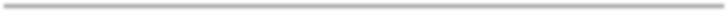 ANEXO VIIDECLARAÇÃO ÉTNICO-RACIAL(Para agentes culturais concorrentes às cotas étnico-raciais – negros ou indígenas)Eu,	, CPF nº	, RG nº 	, DECLARO para fins de participação no Edital (Nome ou número do edital) que sou  		(informar se é NEGRO OU INDÍGENA).Por ser verdade, assino a presente declaração e estou ciente de que a apresentação de declaração falsa pode acarretar desclassificação do edital e aplicação de sanções criminais.NOME ASSINATURA DO DECLARANTE